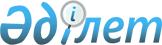 Об установлении ограничительных мероприятии на территории населенного пункта Каржан сельского округа Алтынтобе
					
			Утративший силу
			
			
		
					Решение акима сельского округа Алтынтобе Казыгуртского района Южно-Казахстанской области от 11 ноября 2013 года № 28. Зарегистрировано Департаментом юстиции Южно-Казахстанской области 14 ноября 2013 года № 2409. Утратило силу решением акима сельского округа Алтынтобе Казыгуртского района Южно-Казахстанской области от 18 декабря 2014 года № 41      Сноска. Утратило силу решением акима сельского округа Алтынтобе Казыгуртского района Южно-Казахстанской области от 18.12.2014 № 41.       Сноска. Заголовок решения - в редакции решения акима сельского округа Алтынтобе Казыгуртского района Южно-Казахстанской области от 07.11.2014 № 33 (вводится в действие по истечении десяти календарных дней после дня его первого официального опубликования).      Примечание РЦПИ.

      В тексте документа сохранена пунктуация и орфография оригинала.

      В соответствии с подпунктом 7) статьи 10-1 Закона Республики Казахстан от 10 июля 2002 года «О ветеринарии» на основании представления руководителя Казыгуртской районной территориальной инспекции Комитета ветеринарного контроля и надзора Южно-Казахстанской области от 12 октября 2013 года № 1-09/316 и в целях ликвидации очагов заразных болезней животных аким сельского округа Алтынтобе РЕШИЛ:



      1. В связи выявлением очага болезни бруцеллеза в частном подсобном хозяйстве у жителей населенного пункта Каржан сельского округа Алтынтобе установить ограничительные мероприятия на территории населенного пункта Каржан сельского округа Алтынтобе.

      Сноска. Пункт 1 с изменениями, внесенными решением акима сельского округа Алтынтобе Казыгуртского района Южно-Казахстанской области от 07.11.2014 № 33 (вводится в действие по истечении десяти календарных дней после дня его первого официального опубликования).



      2. Контроль за исполнением данного решения возложить главному специалисту ветеринару аппарата акима сельского округа Алтынтобе Б. Бишеева.



      3. Настоящее решение вводится в действие со дня первого официального опубликования.

      

      Аким сельского округа                      Б. Тойшиев
					© 2012. РГП на ПХВ «Институт законодательства и правовой информации Республики Казахстан» Министерства юстиции Республики Казахстан
				